        SU ÜRÜNLERİ FAKÜLTESİ DEKANLIĞINAFakültenizin son sınıf öğrencisiyim. Almam gereken tüm dersleri aldım ve başarı ile tamamladım. Mezuniyet işlemlerimin başlatılmasını saygılarımla arz ederim.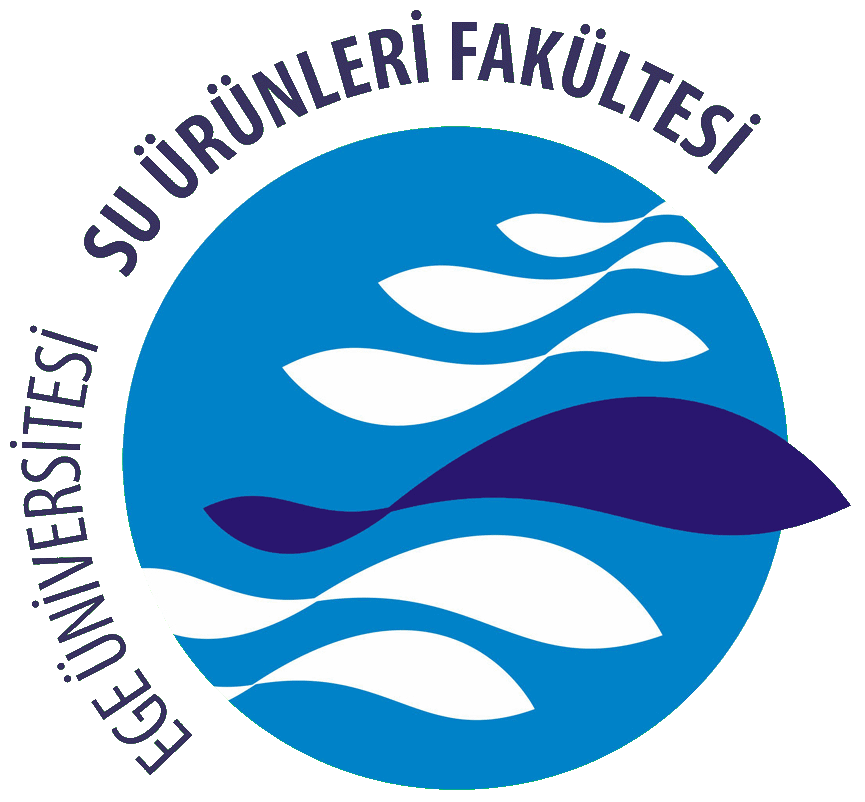 Ege Üniversitesi Su Ürünleri FakültesiMEZUNİYET BELGESİTALEP FORMUTarih:Adı, Soyadı:İmza:Öğrenci Numarası:Adı, Soyadı:Opsiyonu:Bölümü:Adres:Tel::E-Mail: